Unit 2 Lesson 5: Center Day 1WU Notice and Wonder: Math Picture (Warm up)Student Task StatementWhat do you notice?
What do you wonder?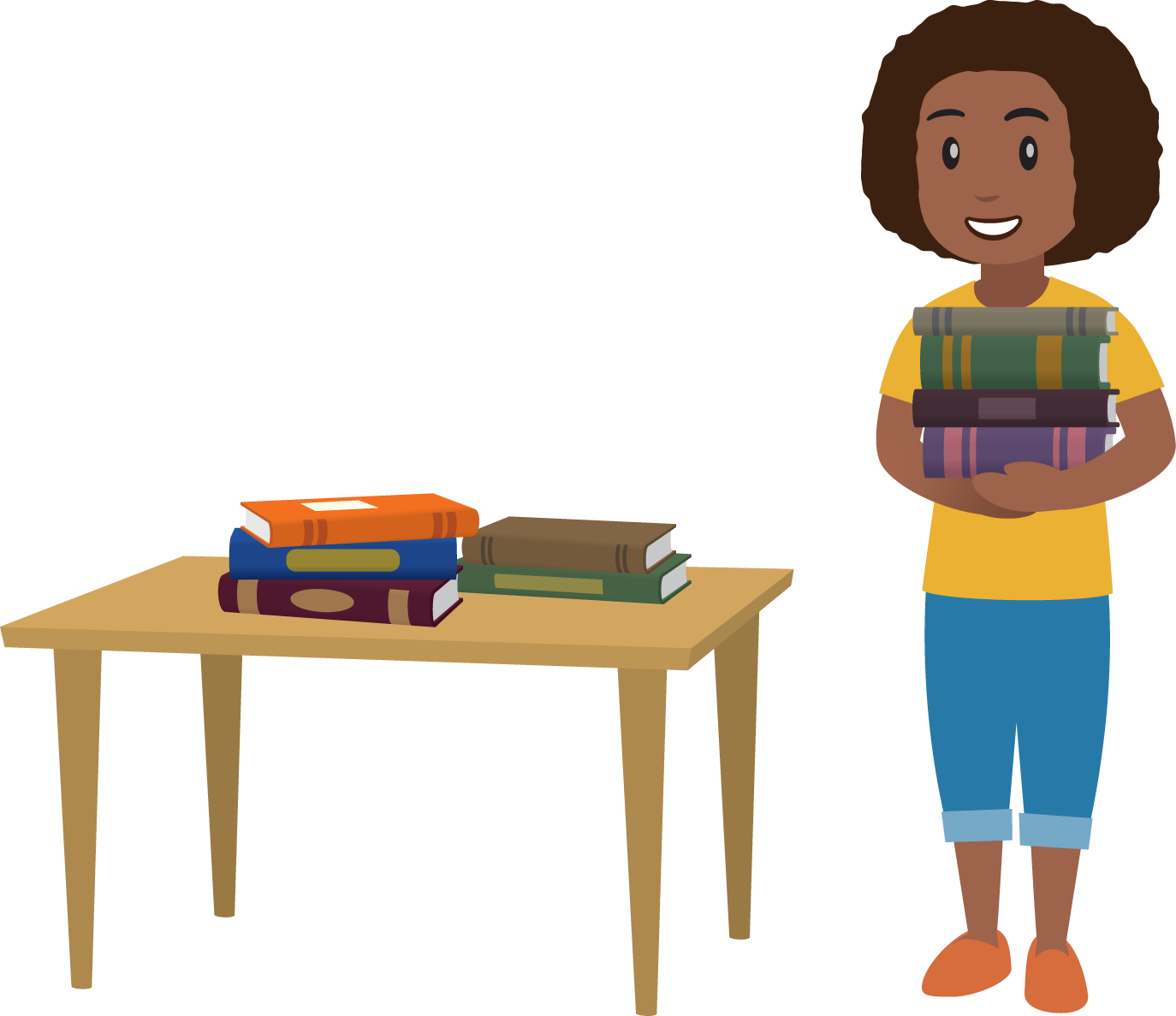 1 Introduce Math Stories, Add and SubtractStudent Task Statement2 Centers: Choice TimeStudent Task StatementChoose a center.Sort and Display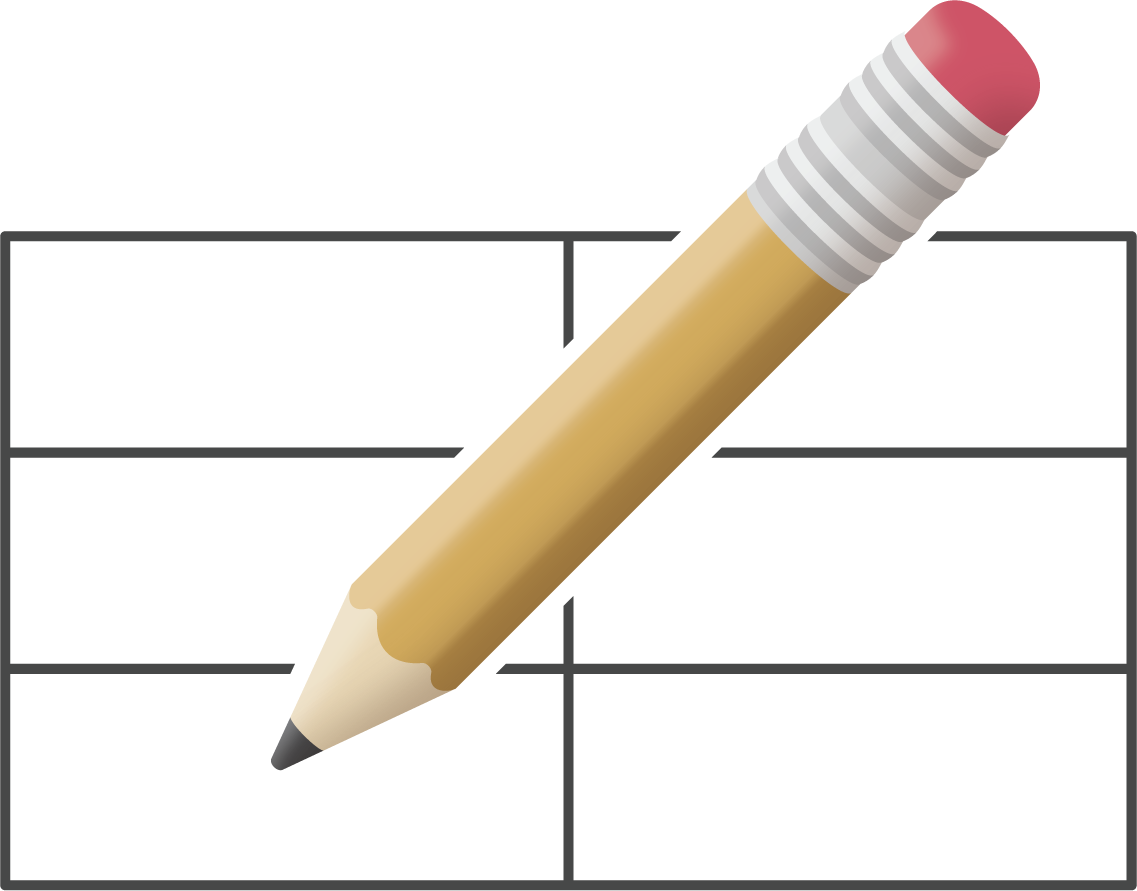 Math Stories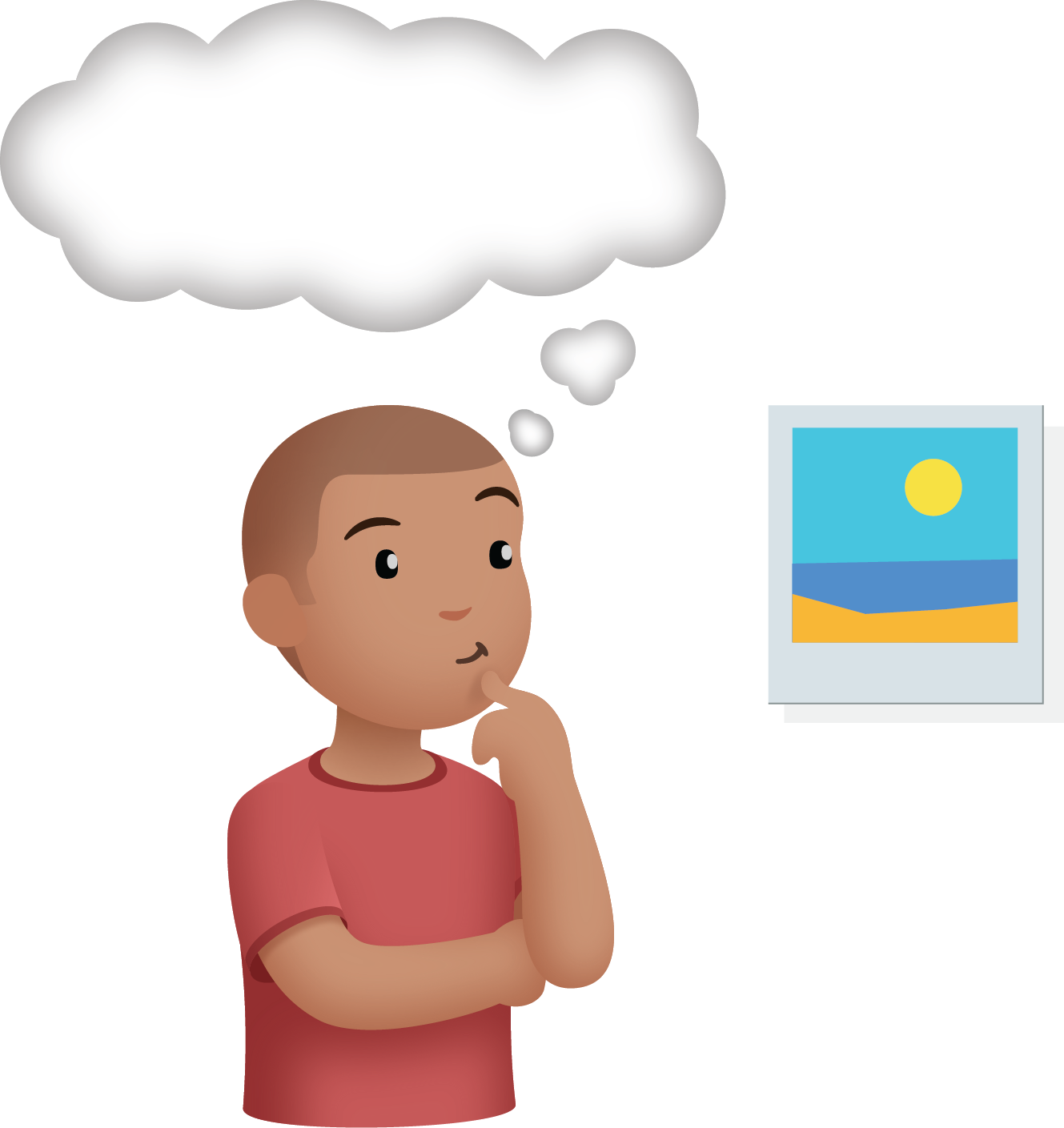 Find the Pair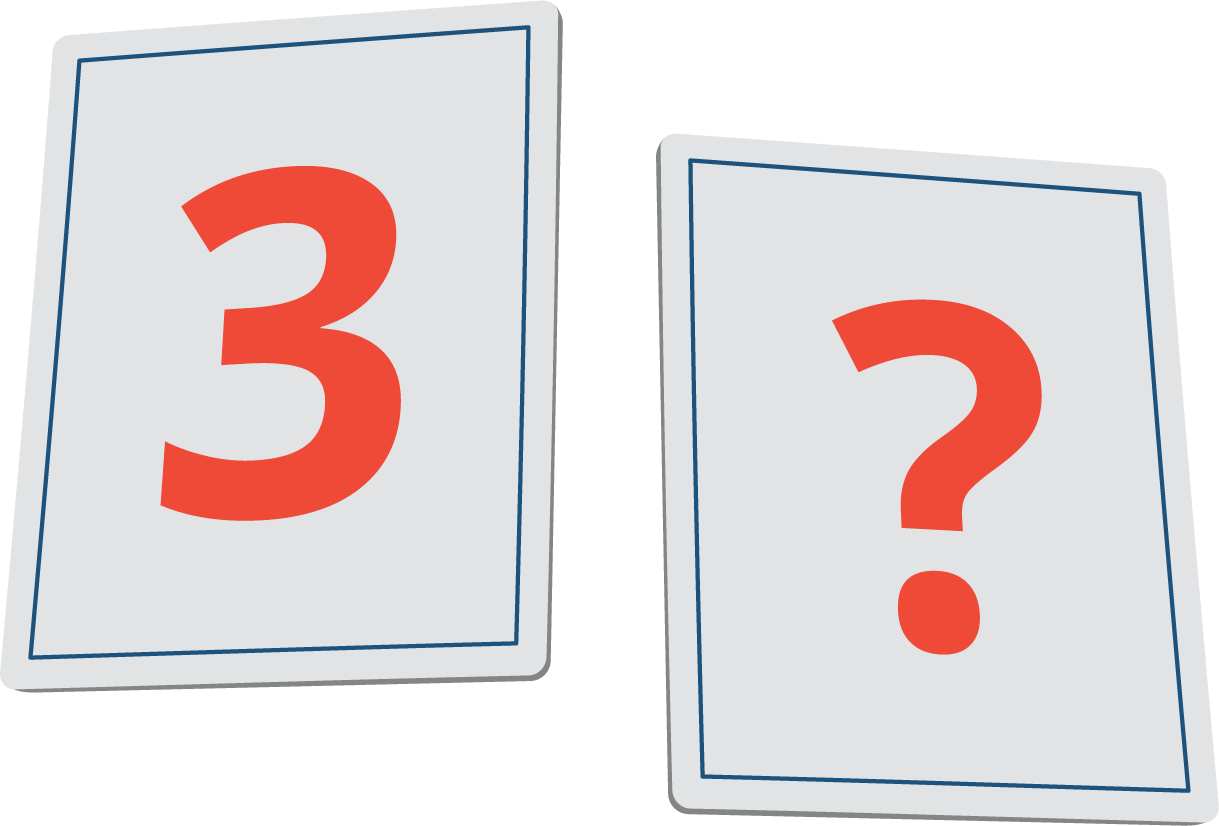 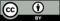 © CC BY 2021 Illustrative Mathematics®